ОРГАНИЗАЦИЯ РАБОТЫ СПОРТИВНОГО КЛУБАВ условиях модернизации российского общества одной из основных задач государства выступает всесторонняя забота о сохранности жизни и здоровья, физического развития, воспитания и приобщения к здоровому образу жизни детей, подростков, молодежи. Здоровье и здоровый образ жизни является одним из необходимых условий активной, творческой, полноценной жизни человека. Только здоровый человек, обладая хорошим самочувствием, оптимизмом, психологической устойчивостью, высокой умственной и физической работоспособностью, способен активно жить, преодолевать бытовые и профессиональные трудности, добиваться успеха в современном динамичном мире. В этой связи возрастает необходимость разработки методов и средств клубной физкультурно-оздоровительной работы по месту жительства и учебы, в значительной степени рассчитанных на работу с детьми, подростками и молодежью. Ниже будут описаны варианты мер по взаимодействию  всех заинтересованных сторон для достижения цели клубной физкультурно-оздоровительной и спортивной работы по месту жительства в современных условиях и улучшения качества клубной физкультурно-оздоровительной и спортивной работы, увеличения двигательной активности и приобщения детей, подростков, молодежь к занятиям массовым спортом, ведению здорового, спортивного образа жизни:создание клубной модели физкультурно-оздоровительной, спортивной работы по месту жительства с учетом скоординированной деятельности образовательных, общественных, государственных и негосударственных организаций и учреждений;апробированные инновационные технологии клубной, физкультурно-оздоровительной, спортивной работы по месту жительства;система мер по формированию клубной физкультурно-спортивной работы по месту жительства, учитывая создание клубных моделей физкультурно-спортивной работы по месту жительства, рекомендации по организации физкультурно-спортивной работы в спортивных клубах по месту жительства населения.Типовые модели клубов для занятия физической культурой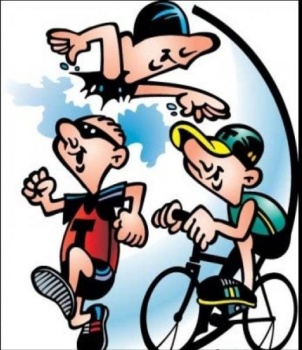 Рис. 154. Категории клубов для занятий физической культуройДанное деление имеет большое значение, так как государственные (муниципальные) клубы имеют ряд социальных обязательств, которые, как правило, отсутствуют у негосударственных клубов. Это не может не накладывать отпечаток и формировать особенности и технологии работы в государственных и негосударственных спортивных клубах.Исходя их вышеперечисленного, можно произвести следующее деление клубов на типовые модели.Физкультурно-спортивные клубы, ориентированные на социальную работу с детьми, инвалидами на основе государственного задания и не имеющие целью извлечение прибыли. В основном к этой категории относятся казенные и бюджетные учреждения. Физкультурно-спортивные клубы, ориентированные на организацию массовых занятий физкультурой на основе самоокупаемости и выполняющие социально значимую работу в объеме, не препятствующем получению дохода в необходимом размере. Как правило, это: автономные учреждения, унитарные предприятия, сочетающие государственное задание и коммерческую деятельность.Физкультурно-спортивные клубы, ориентированные преимущественно на извлечение прибыли с минимальным объемом социально значимой работы. К ним можно отнести некоторые унитарные предприятия, акционерные общества. В клубах, относящихся к данному типу, часть помещений может сдаваться в аренду или концессию.Государственные (муниципальные) клубы первого типа определяют свою загруженность в зависимости от выделенного бюджета и функционируют, пока этот бюджет есть. Клубы 2-го и 3-го типа имеют некоторые возможности по получению дополнительного дохода от коммерческой деятельности с учетом загруженности ресурсов (человеческих, материальных, т.д.), необходимых для решения социальных задач, которые на них возлагаются. К основным факторам, ограничивающим коммерческую деятельность, можно отнести следующие: ограничения по возможному времени использования площадей спортивного объекта для дополнительных массовых занятий, приносящих доход. Существенную часть времени площади могут использоваться, например, под занятия детских спортивных секций, что ограничивает возможность проведения на них дополнительных платных занятий для населения;требования к квалификации персонала для оказания некоторых видов физкультурно-оздоровительных услуг;ограничения, связанные с материально-технической базой и наличием в нужном количестве и нужного качества спортивного инвентаря для оказания дополнительных платных спортивно-оздоровительных услуг. Необходимо понимать, что функционал спортивных клубов и возможности по дополнительной коммерческой составляющей их работы во многом определяются типом и размером помещений, которые присутствуют на спортивном объекте. В качестве таких помещений, подходящих для временного или постоянного оказания дополнительных платных физкультурно-оздоровительных услуг могут выступать, типовые помещения, например, школьный зал. Безусловно, наиболее рационального использования существующих у спортивного или физкультурно-оздоровительного объекта площадей можно достичь, если учитывать будущий, в том числе коммерческий функционал объекта.Описанные клубы 2 и 3-го типов имеют возможность часть ресурсов, не загруженных выполнением основных социальных задач, использовать для формирования дополнительного дохода.Модель работы автономной некоммерческой организации физкультурно-оздоровительного клуба  по месту жительстваВажным моментом в организации деятельности физкультурно-оздоровительного клуба по месту жительства  является  создание его как некоммерческой организации, что позволит через участие НКО в грантовых конкурсах привлечь дополнительные ресурсы для осуществления своей деятельности. Для некоммерческих организаций социально-ориентированной направленности предусмотрены субсидии региональными и муниципальными органами власти. Законодательная база Российской Федерации позволяет на уровне муниципалитетов решать вопросы частичного или полного финансирования арендной платы, коммунальных услуг, в соответствии с этим клуб предоставляет социальные физкультурно-оздоровительные услуги для населения по месту жительства.Федеральный закон о некоммерческих организациях (от 12.01.96 г. N 7-ФЗ, в ред. от 29.12.2010 г.) определяет следующее:  1. Некоммерческой организацией является организация, не имеющая извлечение прибыли в качестве основной цели своей деятельности и не распределяющая полученную прибыль между участниками. 2. Некоммерческие организации могут создаваться для достижения социальных, благотворительных, культурных, образовательных, научных и управленческих целей, в целях охраны здоровья граждан, развития физической культуры и спорта, и иных целях, направленных на  достижение общественных благ. 3. Некоммерческие организации могут создаваться в форме общественных   организаций (объединений),  некоммерческих партнерств, учреждений, автономных некоммерческих организаций, социальных, благотворительных и иных фондов, ассоциаций и союзов, а также в других формах, предусмотренных федеральными законами.Рис. 156. Физкультурно-оздоровительный некоммерческий клубСоциально ориентированными некоммерческими организациями признаются некоммерческие организации осуществляющие деятельность, направленную на решение социальных проблем, развитие гражданского общества в Российской Федерации, а также виды деятельности, предусмотренные статьей 31-1 настоящего Федерального закона  (в ред. Федерального закона от 05.04.2010 N 40-ФЗ)Федеральный закон от 05.04.2010 г. № 40-ФЗ «О внесении изменений в отдельные законодательные акты Российской Федерации по вопросу поддержки социально ориентированных некоммерческих организаций» впервые вводит такое понятие как «социально ориентированные некоммерческие организации». Для того чтобы деятельность некоммерческих организаций признавалась социально ориентированной, она должна быть направлена на:  1. решение социальных проблем.  Под термином «социальные проблемы» в данном контексте можно понимать обстоятельства, которые негативно влияют на жизнедеятельность человека или сообщества;  2. развитие гражданского общества в России;  3. иную деятельность, направленную на решение социальных проблем и развитие гражданского общества в Российской Федерации, а именно те виды деятельности, которые предусмотрены статьей 31.1 Федерального закона от 12 января 1996 года № 7-ФЗ «О некоммерческих организациях».  Органы государственной власти и органы местного самоуправления в соответствии с установленными настоящим Федеральным законом и иными федеральными законами полномочиями могут оказывать поддержку социально ориентированным некоммерческим организациям при условии осуществления ими в соответствии с учредительными документами следующих видов деятельности: Для признания некоммерческих организаций социально ориентированными федеральными законами, законами субъектов Российской Федерации, нормативными правовыми актами представительных органов муниципальных образований могут устанавливаться наряду с предусмотренными видами деятельности другие виды деятельности, направленные на решение социальных проблем, развитие гражданского общества в Российской Федерации. Оказание поддержки социально ориентированным некоммерческим организациям осуществляется в следующих формах: Оказание финансовой поддержки социально ориентированным некоммерческим организациям может осуществляться в соответствии с законодательством Российской Федерации за счет бюджетных ассигнований федерального бюджета, бюджетов субъектов Российской Федерации, местных бюджетов путем предоставления субсидий. Бюджетные ассигнования федерального бюджета на финансовую поддержку социально ориентированных некоммерческих организаций (в том числе на ведение реестра социально ориентированных организаций - получателей поддержки), включая субсидии бюджетам субъектов Российской Федерации, предоставляются в порядке, установленном Правительством Российской Федерации. Оказание имущественной поддержки социально ориентированным некоммерческим организациям осуществляется органами государственной власти и органами местного самоуправления путем передачи во владение и (или) в пользование таким некоммерческим организациям государственного или муниципального имущества. Указанное имущество должно использоваться только по целевому назначению. Государственное и муниципальное имущество (здания, сооружения, земля), включенное в перечни, может быть использовано только в целях предоставления его во владение и (или) в пользование на долгосрочной основе (в том числе по льготным ставкам арендной платы) социально ориентированным некоммерческим организациям. Эти перечни подлежат обязательному опубликованию в средствах массовой информации, а также размещению в информационно-телекоммуникационной сети Интернет на официальных сайтах утвердивших их федеральных органов исполнительной власти, органов исполнительной власти субъектов Российской Федерации, местных администраций. Оказание информационной поддержки социально ориентированным некоммерческим организациям осуществляется органами государственной власти и органами местного самоуправления путем создания федеральных, региональных и муниципальных информационных систем и информационно-телекоммуникационных сетей и обеспечения их функционирования в целях реализации государственной политики в области поддержки социально ориентированных некоммерческих организаций. Федеральными законами РФ  регулируется деятельность НКО, в т.ч. для всех форм и видов некоммерческих организаций определен пакет документов и требования необходимые для  регистрации  НКО в органах юстиции и налоговых органах. Создать некоммерческую организацию возможно одним или несколькими учредителями, причем учредителями некоммерческой организации могут стать как физические, так и юридические лица. Последовательность создания некоммерческой организации:Решение Учредителя  о создании некоммерческой организации.Устав Автономной некоммерческой организации.Протокол первого собрания Совета Клуба.	Вышеперечисленные документы предоставляются в представительство Минюста в регионе.Организация деятельности  физкультурно-спортивного клуба (фск) образовательных учрежденийФизическая культура и спорт – это не только занятия направленные на развитие физических качеств и укрепления здоровья. Основополагающей целью образования является то, чтобы занятия физической культурой и спортом стали образом жизни современного человека и занимали достойное место в повседневной жизни подрастающего поколения.Впервые федеральными государственными образовательными стандартами (ФГОС) предусмотрена организация внеурочной деятельности в различных ее формах для реализации физкультурно-оздоровительной и спортивной направленности (кружки, клубы, секции, студии, отделения, форумы, фестивали, мероприятия).Основными целями в физическом воспитании обучающихся и развитии массового спорта в общеобразовательных учреждениях на современном этапе названы:В соответствии с данными положениями стратегии государства, основными направлениями деятельности образовательных организаций в сфере физического воспитания является:развитие системы укрепления здоровья в образовательных учреждениях через увеличение двигательной активности обучающихся;межведомственное взаимодействие по сохранению и укреплению здоровья обучающихся;обеспечение безопасности обучающихся в процессе занятий физической культурой и спортом;применение передовых программ и технологий, внедрение инновационных методик с целью развития системы физкультурно-оздоровительного и спортивного воспитания;выявление одаренных детей и направление их в профессиональные спортивные клубы.Показателями эффективной деятельности образовательной организации в направлении физического воспитания и приобщении молодого поколения к здоровому образу жизни должны быть следующие критерии:наличие профессиональных кадров;наличие спортивного материально-технического оснащения;организация и проведение спортивных мероприятий и праздников;наличие многопрофильного спортивного блока дополнительного образования;наличие спортивных команд и активное их участие в спортивных мероприятиях района, округа, города по различным видам спорта.Ценностной особенностью всей клубной деятельности является роль коллектива при разрешении различных вопросов взаимоотношений в среде ученического самоуправления в созидании общего дела - построение системы физического воспитания и спорта через разнообразные форматы клубной деятельности.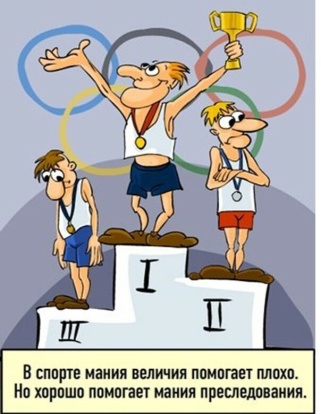 Рис. 160. Школьный/студенческий (ШСК/ССК) спортивный клубПри создании школьного спортивного клуба необходимо руководствоваться:законом Российской Федерации «Об образовании в РФ» от 29.12.2012;федеральным законом «О физической культуре и спорте в Российской Федерации» от 04.12.2007 № 329-Ф3 в ред. от 25.12.2012;методическими рекомендациями министерства образования и науки Российской Федерации и министерства спорта, туризма и молодежной политики Российской Федерации «Методические рекомендации по созданию и организации деятельности школьных спортивных клубов» от 10 августа 2011 г. № МД-1077/19 (НП-02-07/4568);распоряжением правительства Российской Федерации «Стратегия развития физической культуры и спорта в Российской Федерации на период до 2020 года» от 7 августа 2009 г. № 1101-р;приказом Минобрнауки России «Об утверждении порядка осуществления деятельности школьных спортивных клубов и студенческих спортивных клубов» от 13 сентября 2013 г. № 1065;рекомендациями утвержденные Министерством образования и науки Российской Федерации и Министерством спорта, туризма и молодежной политики Российской Федерации «Методические рекомендации по созданию и организации деятельности школьных спортивных клубов» от 23.08.2011г. № 2/34-454;рекомендациями утвержденные Управлением развития физической культуры Государственного комитета Российской Федерации по физической культуре, спорту и туризму «Рекомендации по созданию и деятельности физкультурно-спортивных клубов» от16 мая 2001 г.;методическими рекомендациями по развитию студенческого спорта (утв. Министерством спорта РФ и Министерством образования и науки РФ 28, 29 июня 2016 г.)постановлением Бюро Центрального совета Союза спортивных обществ и организаций СССР «Положение о спортивном клубе общеобразовательной школы» от 8 апреля 1965 г.;постановлением Бюро Центрального совета Союза спортивных обществ и организаций СССР «Положение о юном инструкторе по спорту», «Положение о юном судье по спорту» от 21 января 1965 г.Рис. 161. Требования к открытию спортивного клуба в структуре образовательной организацииВ связи с этим администрации образовательной организации, а так же педагогическому, ученическому и родительскому коллективам следует придерживаться примерного алгоритма действий для создания школьного (ШСК)/студенческого (ССК) спортивного клуба в структуре своей образовательной организации:ознакомиться и изучить документы, регламентирующие создание и деятельность спортивного клуба;сформировать рабочую группу из числа педагогических работников, обучающихся, родителей (законных представителей) для проведения организационных мероприятий по созданию спортивного клуба, с обязательной разработкой основных документов на основе примерных или типовых образцов (Устав клуба, Положение о клубе, Положение о Совете клуба, Положение о Спартакиаде, Положение о судейской бригаде и пр.);создать информационное пространство (сайт клуба, веб-страницу на сайте организации, информационный стенд) на котором будет освещаться организационная работа по созданию клуба, а в дальнейшем отражаться вся деятельность «Спортивного клуба»;издать приказ по образовательной организации об открытии спортивного клуба и о назначении руководителя спортивного клуба;провести общее собрание, на котором избирается состав Совета спортивного клуба, в сферу деятельности которого будет входить организация работы школьного спортивного клуба, разработка и создание рабочих документов (годовой план, программа развития клуба, расписание занятий, протоколы собраний, соревнований и других мероприятий, инструкции по охране труда и технике безопасности и другие документы).Совет спортивного клуба, на закрытом заседании, избирает Председателя Совета спортивного клуба согласно Положению.С целью разъяснения путей по созданию и организации деятельности школьных (ШСК) и студенческих (ССК) спортивных клубов обратимся к методическим рекомендациям по созданию и организации деятельности школьных и студенческих спортивных клубов.Методические рекомендации по созданию и организации деятельности школьных/студенческих спортивных клубов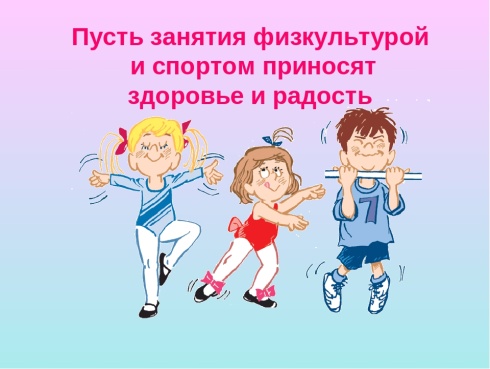 Рис. 162. Разработка и утверждение устава и положения о спортивном клубеКлуб может создаваться как структурное подразделение общеобразовательной организации на основании приказа Минобрнауки России № 1065 от 13.09.2013 г. «Об утверждении порядка осуществления деятельности школьных спортивных клубов и студенческих спортивных клубов» или как общественное объединение с учетом региональных, местных особенностей и интересов обучающихся. Образовательная организация самостоятельна в выборе формы деятельности клуба.Основополагающими целями в сфере деятельности клуба является привлечение обучающихся образовательной организации к систематическим занятиям физической культурой и спортом, развитие традиционных и наиболее популярных в регионе видов спорта, формирование здорового образа жизни.Формы организации работы клуба, методы и средства выбираются в соответствии со спецификой основных направлений его деятельности.Задачами деятельности клуба является развитие системы физического воспитания и спорта в образовательной организации в рамках урочной и внеурочной деятельности, вовлечение обучающихся в систематические занятия физической культурой и спортом, формирование у них устойчивого интереса и мотивации к укреплению здоровья, организация системы физкультурно-оздоровительной и спортивно-массовой работы в образовательной организации.В сферу клубной деятельности входит организация и проведение физкультурно-оздоровительных и спортивно-массовых мероприятий, подготовка и формирование команд по видам спорта, участие их в соревнованиях разного уровня (муниципального, окружного, городского, Всероссийского), пропаганда основных идей физической культуры, спорта, здорового образа жизни.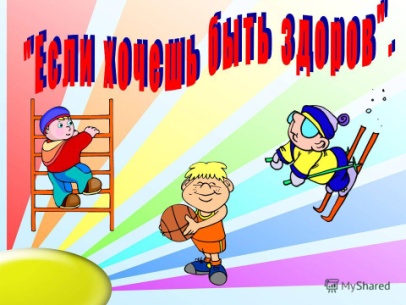 Рис. 163. Основные формы работы в спортивном клубеЧленами клуба могут быть обучающиеся, педагогические работники, родители обучающихся (законные представители), выпускники, а также обучающиеся других образовательных организаций.Члены клуба имеют право заниматься в секциях и группах в соответствии со своими интересами, способностями и возможностями.Занятия в клубе проводятся в соответствии с расписанием, в соответствии с планом физкультурно-спортивных мероприятий.Непосредственное проведение занятий осуществляется учителями физической культуры, педагогами дополнительного образования, тренерами- преподавателями учреждений дополнительного образования, и другими специалистами физкультурно-спортивной направленности. Оплата труда педагогических работников осуществляется в соответствии с действующим законодательством Российской Федерации.В клубе организовывается и устанавливается постоянный врачебный контроль над всеми занимающимися. Контроль осуществляется медицинскими работниками образовательной организации.Формами самоуправления в клубе является совет клуба, попечительский совет, общее собрание и иные формы самоуправления, зафиксированные в содержании Устава и Положении клуба.Управление клубом осуществляет его руководитель, назначенный директором образовательной организации.Образовательная организация обязана создавать необходимые условия для развития физической культуры и спорта, предоставлять клубу спортивные объекты, необходимое спортивное оборудование и инвентарь, обеспечивать финансирование деятельности клуба в соответствии с законодательством Российской Федерации.Дополнительными источниками финансовых средств могут быть добровольные пожертвования в фонд клуба, взносы и передаваемые материальные ценности от государственных, частных организаций, предприятий, а также отдельных физических лиц.Клуб может иметь собственное название, эмблему, наградную атрибутику, спортивную форму.Для реализации своих целей и задач клуб взаимодействует с образовательными организациями, учреждениями физической культуры и спорта, общественными и частными организациями.